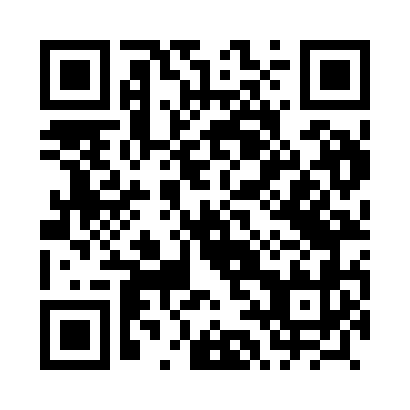 Prayer times for Gozdzikow, PolandSat 1 Jun 2024 - Sun 30 Jun 2024High Latitude Method: Angle Based RulePrayer Calculation Method: Muslim World LeagueAsar Calculation Method: HanafiPrayer times provided by https://www.salahtimes.comDateDayFajrSunriseDhuhrAsrMaghribIsha1Sat2:084:2712:366:088:4510:562Sun2:084:2612:366:098:4610:563Mon2:084:2512:366:098:4710:574Tue2:084:2412:366:108:4810:585Wed2:074:2412:366:118:4910:586Thu2:074:2312:376:118:5010:597Fri2:074:2312:376:128:5110:598Sat2:074:2212:376:128:5210:599Sun2:074:2212:376:138:5311:0010Mon2:074:2212:376:138:5311:0011Tue2:074:2112:386:148:5411:0112Wed2:074:2112:386:148:5511:0113Thu2:074:2112:386:148:5511:0114Fri2:074:2112:386:158:5611:0215Sat2:074:2112:386:158:5611:0216Sun2:074:2112:396:168:5711:0217Mon2:084:2112:396:168:5711:0318Tue2:084:2112:396:168:5711:0319Wed2:084:2112:396:168:5811:0320Thu2:084:2112:396:178:5811:0321Fri2:084:2112:406:178:5811:0422Sat2:084:2112:406:178:5811:0423Sun2:094:2212:406:178:5811:0424Mon2:094:2212:406:178:5811:0425Tue2:094:2212:416:188:5811:0426Wed2:104:2312:416:188:5811:0427Thu2:104:2312:416:188:5811:0428Fri2:104:2412:416:188:5811:0429Sat2:114:2512:416:188:5811:0430Sun2:114:2512:426:188:5811:04